Helpful ‘On The Day’ Information and FAQs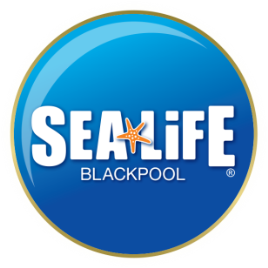 Onsite support is available too on the day of your visit. Tel: 01253 621258		Email: 	jo.price@merlinentertainments.biz 										daniella.tierney@merlinentertainments.bizThe admissions Duty Manager will be onsite and contactable by radio, so if you need assistance ask any member of staff and they will contact them on your behalf.Blackpool SEA LIFE Centre LayoutThe Blackpool SEA LIFE Centre building is accessible by entrance on the Promenade. Unfortunately, the Blackpool SEA LIFE Centre does not have any parking facilities. It is recommended that groups are dropped off at the back of Blackpool SEA LIFE Centre, namely on Bonny Street, and walk round to the main entrance on the promenade.On arrival, teachers and group leaders should use the priority queue at the admissions desks in order to collect their pre ordered tickets. Any pre-ordered ranger packs can also be collected here. The cashiers will be happy to answer any queries and key attraction information is available here, such as the operating status and opening and closing times of the attractions. There are fire exits located at the Promenade and Bonny Street entrances.Frequently Asked QuestionsWhat if the Promenade entrance is closed?The only time the promenade entrance would be closed to the general public is in bad weather conditions, should this happen then the school will be contacted.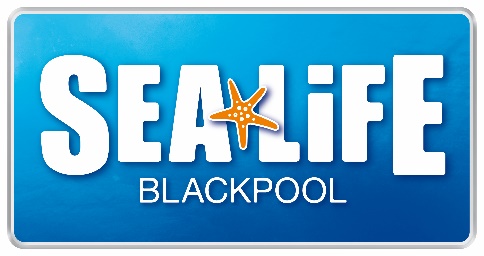 Where are all the various the toilets located?There are toilets located:Half way round the centre – separate male, female and disabledOn the main landing – small unisex toilets inc. disabled Is there anywhere to store our food or coats?On arrival all food will be taken to the lunchroom which is situated at the end of the attraction. It is advisable that children keep any outer layers on and with them throughout the attraction.Where can we eat our packed lunches?Groups can eat their packed lunches in the Lunch Room at the end of the attraction. This is complimentary (30mins per 30 children) but pre-booking is essential.Are there any parking facilities at the attraction?Unfortunately there are not any parking facilities but there are multiple car parks all the way around us.Additional Information:The website, https://www2.visitsealife.com/blackpool/tickets/school-trips/  may also be of assistance. Please note that the classroom, where we deliver our lessons, is located down a flight of stairs. Please get in touch for further information if required.We hope that this information is useful. Should you require any other guidance or have any recommendations following your visit that you think would benefit future groups, please contact the Education Manager.